Государственного бюджетного образовательного учреждения города Москвы Школа № 664.Конспект непосредственной образовательной деятельности по познавательному развитиюна тему: "Скоро зима" для детей среднего дошкольного возраста.Ким М.Л.воспитатель средней группы №4.г. Москва 2018г.Цель - создание условий для развития познавательного интереса у детей к жизни лесных животных.Задачи:Обучающие: способствовать расширению знаний детей об окружающем мире, закреплять знания о сезонных изменениях в природе, познакомить детей с тем, как лесные животные готовятся к зиме, закрепить знания детей о некоторых диких животных и о том, чем они питаются.Развивающие: Закрепить знание цветов, умение сортировать предметы, сравнивать много и один, закрепить счет до 3х.Воспитывающие: Формировать эстетический вкус, умение работать в паре, воспитывать морально-волевые качества, умение выслушивать ответы других детей, не перебивая. Интеграция  с образовательными областями: речевое развитие, художественно-эстетическое развитие, социально-коммуникативное развитие, физическое развитие.Предварительная работа: наблюдение и обсуждение изменений в природе во время прогулок, работа с календарем природы, чтение стихов и сказок про лесных животных. Методы и приемы: сюрпризный момент, игровой, наглядной, практической деятельности, словесная, дидактическая игра.Материалы и оборудование: музыкальная колонка с флэшкой, на которой запись звука рычания медведя и веселая бодрая мелодия. Большая игрушка медведя и ткань белого цвета. Картинка белки, коробка с двумя отверстиями для орехов и грибов. Пластиковые крышки на которых приклеены картинки грибов и орехов. Раздаточный материал: ежики, вырезанные из губок, раскрашенные в разные цвета ватные палочки, распечатка картинки серых зайцев, клей и вата. Книга сказок про медведей, набор снежинок для украшения. Структура НОД:Вводная часть 3 м - беседа с детьми о наступлении нового времени года - зиме. Сюрпризный момент с появлением медведя.Основная часть 15м - выполнение различных заданий, чтобы помочь медведю узнать как подготовились лесные жители к зиме.Заключительная часть 2 м - рефлексия, прощание с медведем, получение подарков.Ход НОД:- Ребята, посмотрите в окно. Что вы видите? Какое сейчас у нас время года?Ответы детей: Осень. Листья с деревьев опали, небо с серыми тучами, ветер, холодно.- Правильно, у нас осень, но уже поздняя осень, совсем скоро начнется другое время года. А как оно называется?Ответы детей: Зима.- Ребята, а что произойдет с погодой, когда насупит зима?Ответы детей: будет идти снег, все будет белым, замерзнет лед, будем кататься.- Значит будет еще холоднее?Ответы детей: Да!- Как думаете, а лесным животным хорошо зимой?Ответы детей: Нет, у них мало еды, нет грибов и ягод.- Правильно, диким животным надо с лето готовится к зиме, делать запасы и ложится в спячку. Дети, а давайте перечислим лесных животных, которых вы знаете.Ответы детей: Лиса, Волк, заяц, медведь, белка, еж, олень.Вдруг дети слышат звук рычания, узнают по  звуку, что это медведь. Воспитатель заносит в группу игрушку медведя. Далее воспитатель обращается к детям через медведя.Медведь: Здравствуйте, ребята. (Здравствуй, Мишка!) Я слышал, что вы знаете всех лесных жителей (Да). Меня все считают хозяином леса, я всегда слежу за порядком. А сейчас осень уже кончается, скоро зима, а я не успел проверить как лесные животные подготовились к зиме, у всех ли есть припасы. Мне нужны помощники, где мне их найти?Ответы детей: Мы поможем, мы хотим помочь!Медведь: Как хорошо, ну тогда нам пора отправляться в путь, нельзя терять ни минуты!Звучит веселая бодрая мелодия, дети в колонне идут за воспитателем, выполняя различные физические упражнения представляя, что они идут в лесу: присаживаются на корточки, чтобы их "не задела ветка", высоко поднимают ноги, что "перешагнуть через ствол упавшего дерева", идут на носочках и т.д. Таким образом ненавязчиво выполняют физкультурную разминку.Останавливаются возле столов, где расставлены бумажные тарелки на которых лежат ежики, вырезанные из поролоновых губок и несколько ватных палочек, разрезанных по полам и покрашенных в разные цвета.Медведь: Ребята, вот мы и дошли до первой полянки, здесь живут ежи. Они как и медведи зимой спят им не нужно делать запасы, только вырыть теплую норку. Ой, кажется ежики совсем разбаловались и растеряли свои иголки. Давайте им поможем прикрепить свои иголочки, а то зима совсем близко.Дети садятся за столы, поясняются правила этой дидактической игры: ежику можно втыкать только того цвета, что и он сам.Медведь: Ребята, вы так быстро справились, вы меня очень порадовали. А сколько у ваших ежиков иголок?Ответы детей: Много!Медведь: Девочки, а сколько у вас осталось лишних иголок?Ответ девочек: Две иголки.Медведь: Мальчики, а сколько у вас осталось лишних иголок?Ответ мальчиков: Одна иголка.Еще задаются аналогичные вопросы индивидуально тем детям, которым трудно дается счет.Медведь: Дети, ежи вам так благодарны за помощь, теперь они могут спокойно заснуть до весны, давайте попрощаемся с ними и пойдем дальше.Ответы детей: до свидания, ежики!Звучит веселая бодрая мелодия, дети в колонне идут за воспитателем, выполняя различные физические упражнения представляя, что они идут в лесу: присаживаются на корточки, чтобы их "не задела ветка", высоко поднимают ноги, что "перешагнуть через ствол упавшего дерева", идут на носочках и т.д. Таким образом ненавязчиво выполняют физкультурную разминку.Медведь: Дети, вот мы и пришли на другую полянку. Как вы думаете, кто здесь хозяйка?Дети становятся полукругом вокруг стола и замечают на нем коробку на которой приклеена картинка белки..Ответы детей: Белка!Медведь: Правильно, а чем белка питается вы знаете?Ответы детей: Да. она ест орешки, грибы, ягоды.Медведь: Верно, только посмотрите у белки рассыпались все ее запасы. Нужно помочь ей аккуратно сложить в ее кладовую грибы и орехи отдельно. Сможем ей помочь?Ответы детей: Да.Каждый ребенок берет по две крышки и по очереди, проговаривая название того, что изображено на их крышке, кладет в отверстие коробки, на которой наклеены картинки грибов и орехов. Белка и медведь, "хвалят" детей, "благодарят" за помощь.Звучит веселая бодрая мелодия, дети в колонне идут за воспитателем, выполняя различные физические упражнения, представляя, что они идут в лесу: присаживаются на корточки, чтобы их "не задела ветка", высоко поднимают ноги, что "перешагнуть через ствол упавшего дерева", идут на носочках и т.д. Таким образом ненавязчиво выполняют физкультурную разминку.Воспитатель вместе с детьми и Медведем останавливаются возле столов, на которых лежат распечатанные картинки с серыми зайцами.Медведь: Ребята, а вы знаете кто в лесу летом серый, а зимой белый?Ответы детей: Это заяц!Медведь: А вы знаете для чего зайцам  белая шубка? (Дети немного задумались поэтому пришлось, направить их сказав: Зимой вся земля от снега белая, а волк и лиса голодные по лесу ходят)Ответы детей: Чтобы его не заметили волки и лисы.Медведь: Правильно, а вот наши зайчата на полянке не успели поменять шубку, а совсем скоро выпадет снег. Вот у меня есть клей и белая вата. Как нам помочь им?Ответы детей: Приклеить им шубку из ваты.Медведь: Хорошая идея. Только я хочу посмотреть дружные вы ребята или нет. Выберите себе пару  и вдвоем помогите приклеить белую шубку для зайчат. Помогайте друг другу, договаривайтесь кто будет наносить клей, а кто прикладывать кусочки ваты.Дети выполняю аппликацию из нетрадиционного материала. Воспитатель с Медведем проходит между столами, хвалит или помогает в выполнении задания. Медведь: Вот теперь я спокоен за зайчат, теперь с такой белой и пушистой шерсткой им легко будет спрятаться от голодного хищника! Спасибо, вам ребята!Затем, все садятся на ковер, обсуждают свои приключения в лесу, вспоминают тех животных, которым помогали, проговаривают что делали. проходит рефлексия.Медведь: Ну, вот мне и пора с вами прощаться. Я уже приготовил себе берлогу, в которой я буду спать до весны. Вы мне очень помогли, я хочу вам подарить книги со сказками про медведей и набор снежинок, чтобы вы украсили свою группу зимними узорами! Спасибо, вам ребята и до свидания!Дети прощаются с медведем и воспитатель укладывает его под белую ткань (берлога) на шкафчик.Самоанализ.Считаю, что цель непосредственной образовательной деятельности мною была достигнута, поставленные задачи решены. НОД был создан с учетом требований ФГОС, умел четкую и последовательную структуру. Присутствовала интеграция образовательных областей. Дети были вовлечены в процесс, проявляли интерес к совместной образовательной деятельности. Для себя я отметила ряд моментов над которыми буду в дальнейшем работать. Некоторые дети ошибочно посчитали оставшиеся иголки, необходимо с ними индивидуально повторить счет. Так же во время работы в парах, две команды очень быстро справились с аппликацией и выполнили несколько  картинок с зайцами. На  будущее буду больше подготавливать лишних шаблонов. В целом оценивая НОД и рефлексию, считаю, что дети с легкостью усвоили информацию о лесных животных.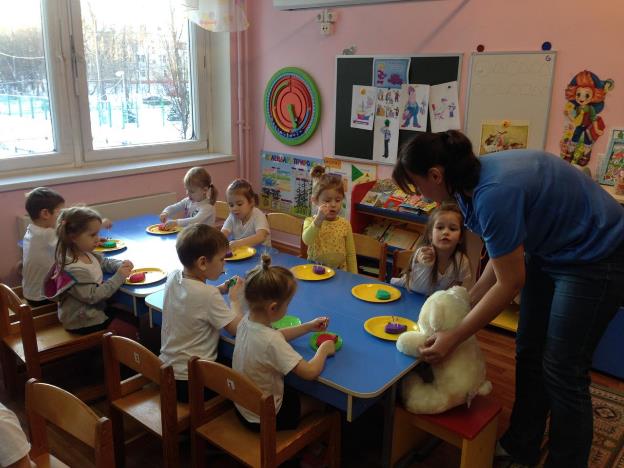 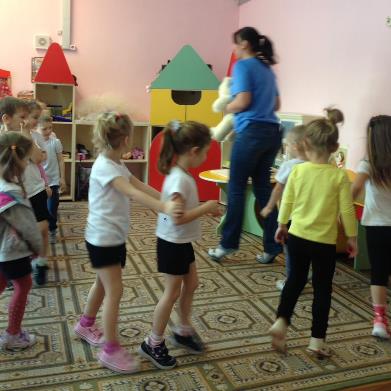 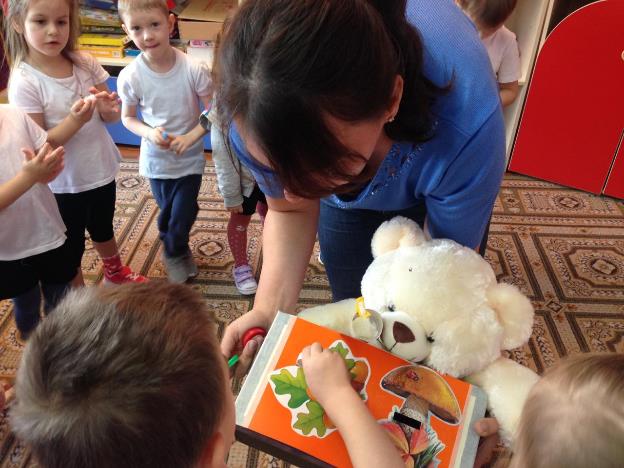 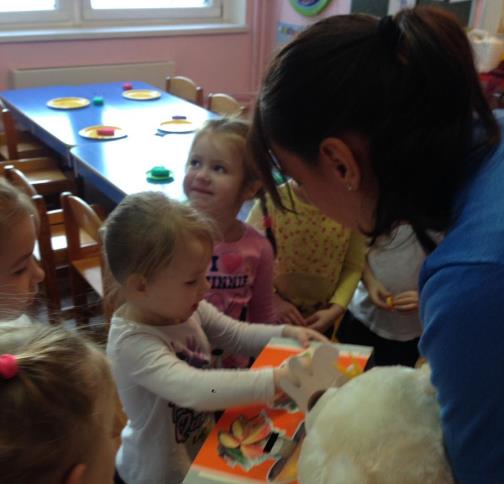 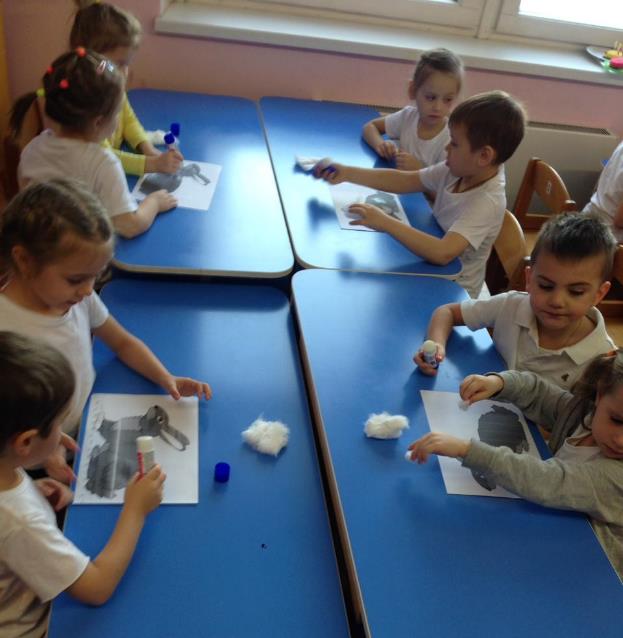 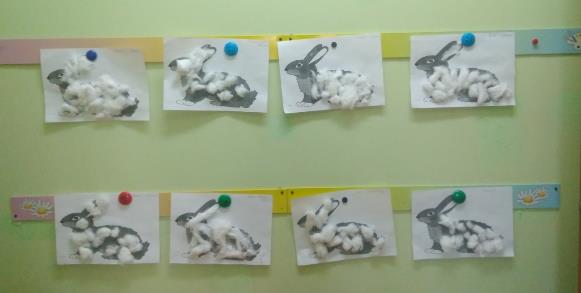 